Имущество, находящееся на балансе СП «сельсовет Тагиркент-Казмалярский» МР «Магарамкентский район»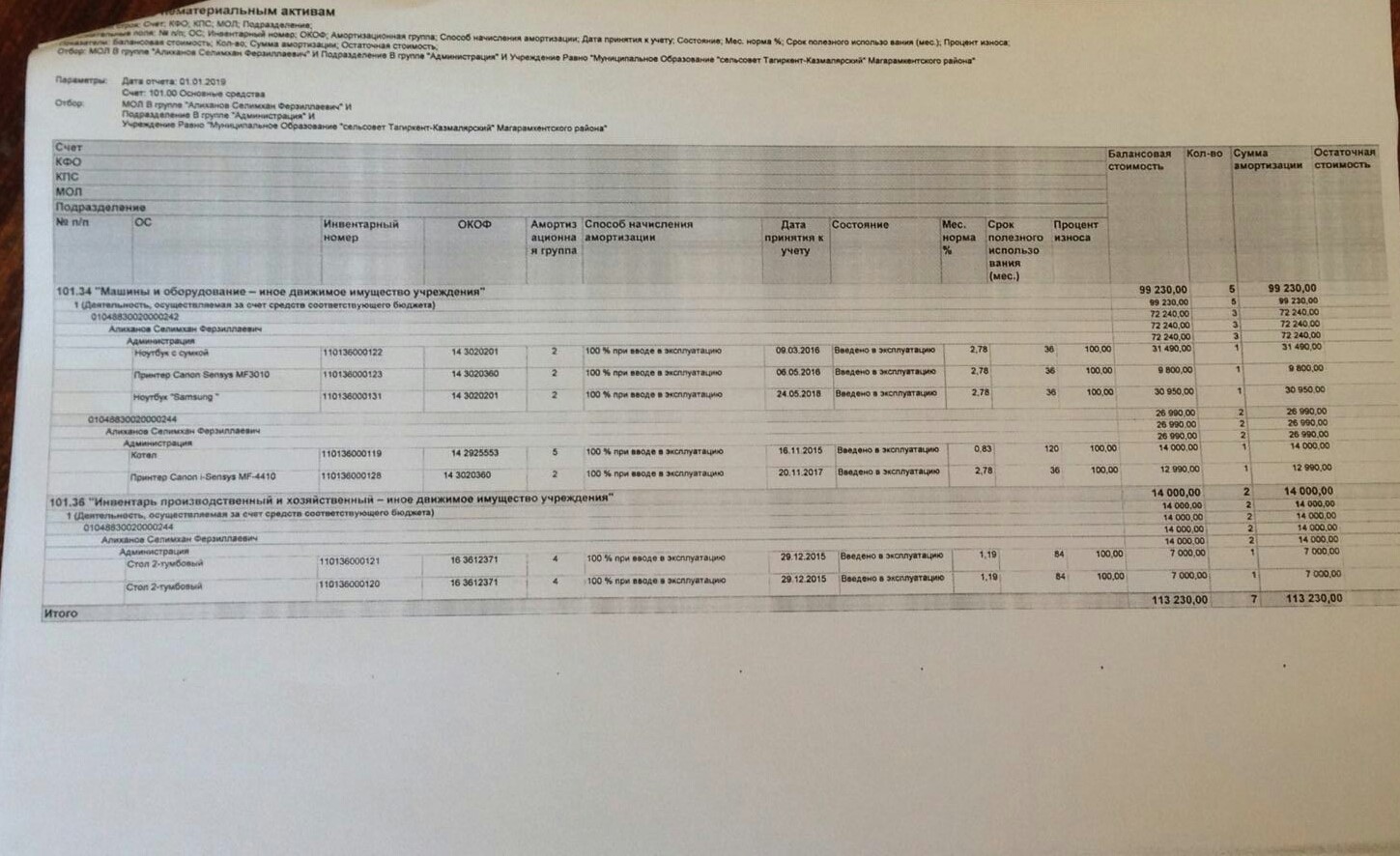 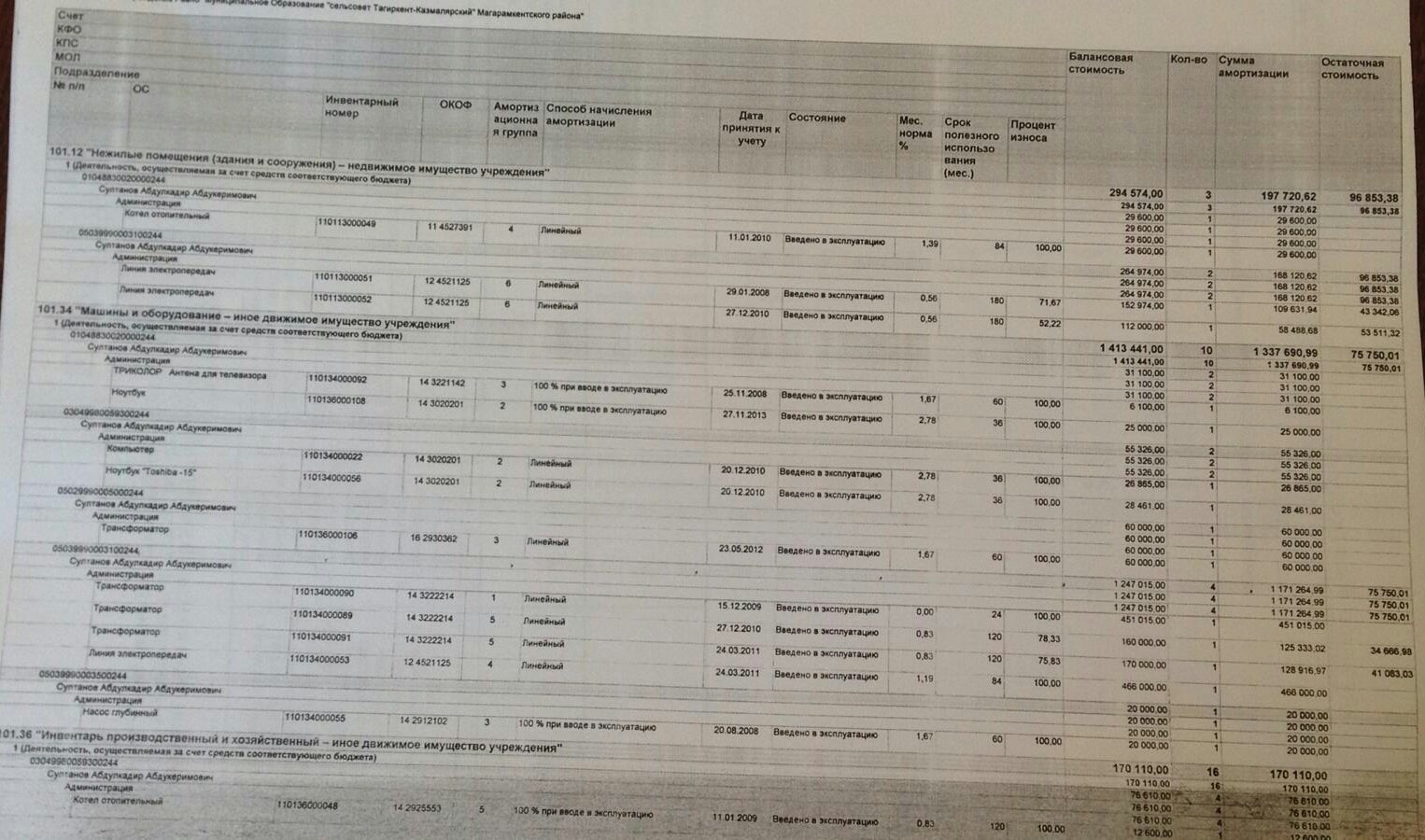 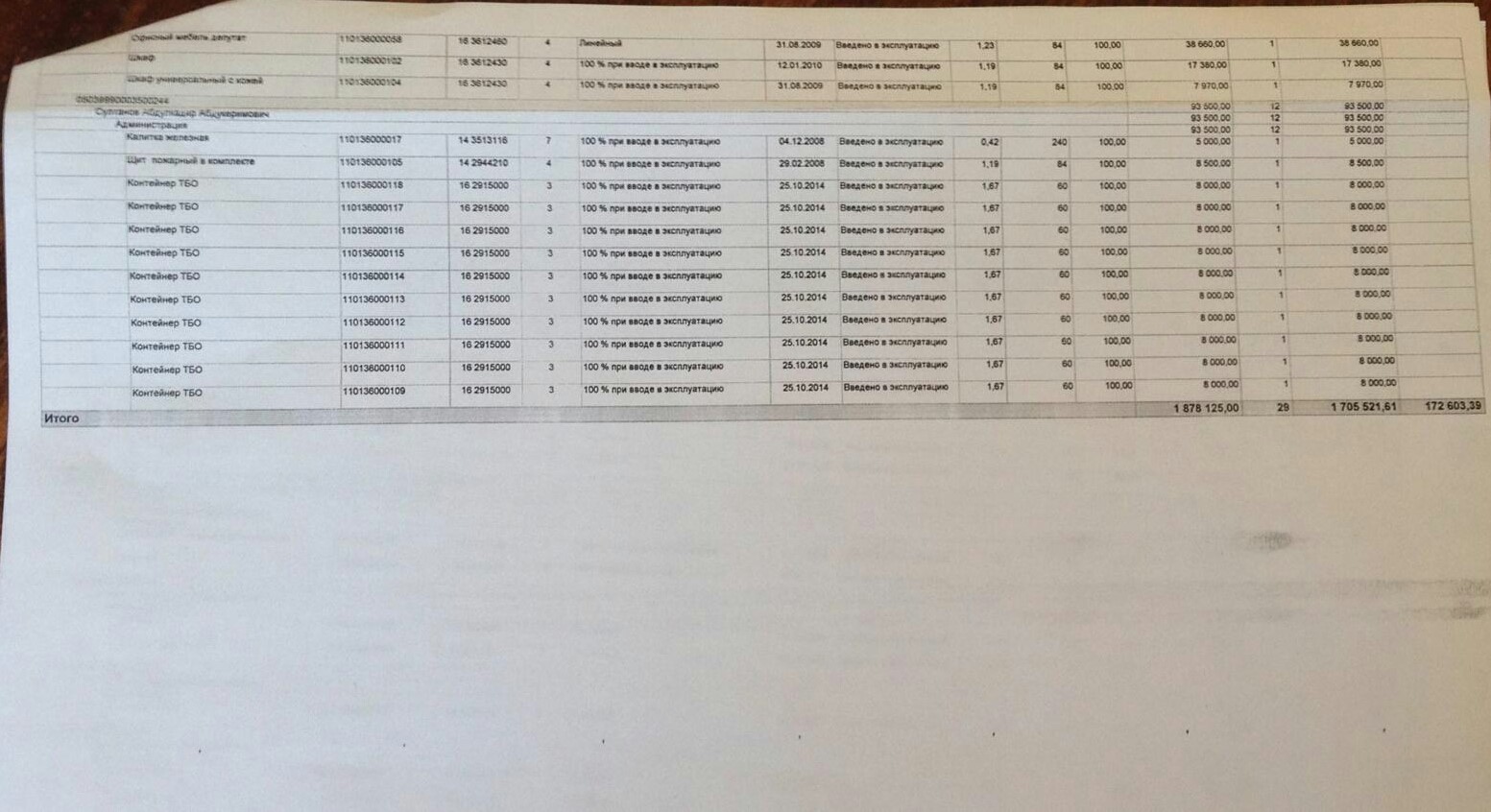 